ESKİÇÖTE  MAHALLESİ:TARİHİ:Eskiçöte Köyünün adının nereden geldiği ve geçmişi hakkında bilgi yoktur. Köyün geçim kaynağı tarım ve hayvancılıktır Eskiçöte  Köyü  2014 yılında Çubuk İlçesine mahalle olarak bağlanmıştır. COĞRAFİ KONUMU:Eskiçöte  Mahallesi, Ankara il merkezine 60, Çubuk ilçesine 21 km uzaklıktadır.  NÜFUSU:2017 yılı itibariyle Mahalle nüfusu  125 dirİDARİ YAPI:Mahalle Muhtarı  Bilal KÖK’dür. Cep Tel. No: 539 882 1908MAHALLEDEN GÖRÜNÜMLER: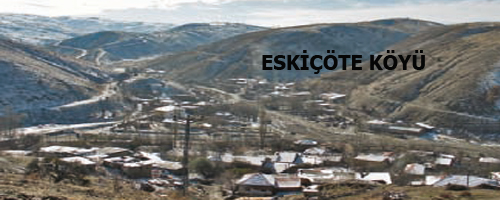 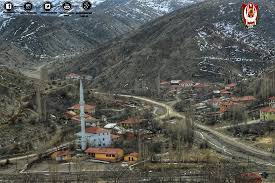 